Единая система информационного моделированияТЕРМИНЫ И ОПРЕДЕЛЕНИЯНастоящий проект стандарта не подлежит применению до его утвержденияМоскваРоссийский институт стандартизации202ХПредисловие1 РАЗРАБОТАН Частным учреждением Госкорпорации «Росатом» «ОЦКС»2 ВНЕСЕН Техническим комитетом по стандартизации ТК 465 «Строительство»3 УТВЕРЖДЕН И ВВЕДЕН В ДЕЙСТВИЕ Приказом Федерального агентства по техническому регулированию и метрологии от 4 ВВЕДЕН ВПЕРВЫЕПравила применения настоящего стандарта установлены в статье 26 Федерального закона от 29 июня 2015 г. № 162-ФЗ «О стандартизации в Российской Федерации». Информация об изменениях к настоящему стандарту публикуется в ежегодном (по состоянию на 1 января текущего года) информационном указателе «Национальные стандарты», а официальный текст изменений и поправок — в ежемесячном информационном указателе «Национальные стандарты». В случае пересмотра (замены) или отмены настоящего стандарта соответствующее уведомление будет опубликовано в ближайшем выпуске ежемесячного информационного указателя «Национальные стандарты». Соответствующая информация, уведомление и тексты размещаются также в информационной системе общего пользования — на официальном сайте Федерального агентства по техническому регулированию и метрологии в сети Интернет (www.rst.gov.ru)© _______________, оформление, 202ХНастоящий стандарт не может быть воспроизведен, тиражирован и распространен в качестве официального издания без разрешения Федерального агентства по техническому регулированию и метрологииВведениеУстановленные в стандарте термины расположены в систематизированном порядке, отражающем систему понятий данной области знания. Термины структурированы в соответствии классификационными группами ЕСИМ по ГОСТ Р 10.00.0000.Для каждого понятия установлен один стандартизованный термин.Заключенная в круглые скобки часть термина может быть опущена при использовании термина в документах по стандартизации, при этом не входящая в круглые скобки часть термина образует его краткую форму.Краткие формы, представленные аббревиатурой, приведены после стандартизованного термина и отделены от него точкой с запятой.Для сохранения целостности терминосистемы в стандарте приведены терминологические статьи из других стандартов, действующих на том же уровне стандартизации, которые заключены в рамки из тонких линий.Приведенные определения можно при необходимости изменить, вводя в них произвольные признаки, раскрывая значения используемых в них терминов, указывая объекты, относящиеся к определенному понятию. Изменения не должны нарушать объем и содержание понятий, определенных в настоящем стандарте.В стандарте приведены иноязычные эквиваленты стандартизованных терминов на английском (en) языке.В стандарте приведены алфавитный указатель терминов на русском языке и алфавитный указатель эквивалентов терминов на английском языке.Стандартизованные термины набраны полужирным шрифтом, их краткие формы, представленные аббревиатурой, — светлым шрифтом в тексте и в алфавитном указателе.Дата введения — 202Х — ХХ — ХХОбласть применения1.1 Настоящий стандарт устанавливает основные термины и определения понятий в области применения технологий информационного моделирования на различных этапах жизненного цикла объектов капитального строительства, а также приравненных к ним в концепции информационного моделирования ЕСИМ объектов инфраструктуры и прочих объектов.1.2 Термины, установленные настоящим стандартом, необходимо использовать во всех видах документации по применению технологий информационного моделирования, разрабатываемой или актуализируемой в рамках системы стандартов ЕСИМ.1.3 С целью обеспечения единого понимания вопросов применения технологии информационного моделирования всеми участниками процессов жизненного цикла объектов, необходимо обеспечить гармонизацию терминологии, используемой в смежных со стандартами ЕСИМ стандартах, с настоящим стандартом.Структура стандартаТермины распределены в рамках категорий, позволяющих легко сравнивать родственные термины.В случае, когда данный ведущий термин имеет более чем одно значение, каждое значение рассмотрено как отдельный термин, располагаемый в соответствующем разделе настоящего стандарта.Термины и определенияОбщие термины1 единая система информационного моделирования; ЕСИМ (unified system for information modeling): Система стандартов, включающая национальные стандарты Российской Федерации в области технологий информационного моделирования.2 информационное моделирование (information modeling): Процесс изучения и создания объекта-системы в соответствии с системным подходом с различных точек зрения, в результате которого формируется информационная модель объекта. Примечание – В результате могут быть разработаны математическая модель, процессная модель, модели хранения и управления данными (входные данные, константы моделирования, результаты моделирования), модели обмена данными, правила трансформации модели, графическое представление объекта.[ГОСТ Р 57269-2016, статья 2.4.4]3 информационное моделирование зданий и сооружений (building information modelling, BIM): Процесс создания и изучения информации по строящимся, а также завершенным объектам капитального строительства в целях координации входных данных, организации совместного производства и хранения данных, а также их использования для различных целей на всех этапах жизненного цикла.Примечание — BIM — широко используемая аббревиатура в строительной отрасли. В этом понятии акцент приходится на слово «здание», что сложилось исторически, поскольку переход от традиционных форм документации наиболее ярко выражен в секторе «вертикального» строительства. Тем не менее данная технология оказывает аналогичное влияние и на сектор инфраструктурных («горизонтальных») объектов и других объектов искусственной среды, обеспечивающих жизнедеятельность людей.4 корректно поставленная задача: Задача определения решения по исходным данным, для которой выполнены следующие условия (условия корректности): 1) задача имеет решение при любых допустимых исходных данных (существование решения); 2) каждым исходным данным соответствует только одно решение (однозначность задачи); 3) решение устойчиво.[ГОСТ Р 57188-2016, статья  2.2.15]5 некорректно поставленная задача: Задача, для которой не удовлетворяется хотя бы одно из условий, характеризующих корректно поставленную задачу.Примечание - Если задача поставлена некорректно, то применять для ее решения численные методы, как правило, нецелесообразно, поскольку возникающие в расчетах погрешности округлений будут сильно возрастать в ходе вычислений, что приведет к значительному искажению результатов. В настоящее время развиты методы решения некоторых некорректных задач. Это, как правило, так называемые методы регуляризации. Они основываются на замене исходной задачи корректно поставленной задачей. Последняя содержит некоторый параметр, при стремлении которого к нулю решение этой задачи переходит в решение исходной задачи.[ГОСТ Р 57188-2016, статья 2.2.16]6 система обработки информации, СОИ: Совокупность технических средств и программного обеспечения, а также методов обработки информации и действий персонала, обеспечивающая выполнение автоматизированной обработки информации.[ГОСТ 15971-90, статья 3]7 система информационного моделирования: Совокупность программных, технических и организационных средств применения технологий информационного моделирования.Объект моделирования8 антропогенный объект: Объект производственной или непроизводственной деятельности человека.9 физический объект: Вид антропогенного или природного объекта, включая объект капитального строительства производственного и непроизводственного назначения, линейный объект, объект добывающей промышленности и т.д.10 объект моделирования: Антропогенный объект или процесс, или территория, или акватория, или недра, информация о котором (которой, которых) формируется в виде информационной модели.11 антропогенная среда (man-made environment): Состояние части окружающей среды, в результате бесконечного процесса адаптации естественной среды человеком.[ГОСТ Р 57269-2016, статья 2.1.25]12 территориальное планирование: Планирование развития территорий, в том числе для установления функциональных зон, определения планируемого размещения объектов федерального значения, объектов регионального значения, объектов местного значения. [1, статья 1, пункт 2]13 устойчивое развитие территорий: Обеспечение при осуществлении градостроительной деятельности безопасности и благоприятных условий жизнедеятельности человека, ограничение негативного воздействия хозяйственной и иной деятельности на окружающую среду и обеспечение охраны и рационального использования природных ресурсов в интересах настоящего и будущего поколений.[1, статья 1, пункт 3]14 зоны с особыми условиями использования территорий: Охранные, санитарно-защитные зоны, зоны охраны объектов культурного наследия (памятников истории и культуры) народов Российской Федерации (далее - объекты культурного наследия), защитные зоны объектов культурного наследия, водоохранные зоны, зоны затопления, подтопления, зоны санитарной охраны источников питьевого и хозяйственно-бытового водоснабжения, зоны охраняемых объектов, приаэродромная территория, иные зоны, устанавливаемые в соответствии с законодательством Российской Федерации.[1, статья 1, пункт 4]15 функциональные зоны: Зоны, для которых документами территориального планирования определены границы и функциональное назначение.[1, статья 1, пункт 5]16 градостроительное зонирование: Зонирование территорий муниципальных образований в целях определения территориальных зон и установления градостроительных регламентов.[1, статья 1, пункт 6]17 территориальные зоны: Зоны, для которых в правилах землепользования и застройки определены границы и установлены градостроительные регламенты.[1, статья 1, пункт 7]18 правила землепользования и застройки: Документ градостроительного зонирования, который утверждается нормативными правовыми актами органов местного самоуправления, нормативными правовыми актами органов государственной власти субъектов Российской Федерации - городов федерального значения Москвы и Санкт-Петербурга и в котором устанавливаются территориальные зоны, градостроительные регламенты, порядок применения такого документа и порядок внесения в него изменений.[1, статья 1, пункт 8]19 искусственная среда (built environment): Физический результат строительства, предназначенный для обеспечения выполнения какой-либо функции или деятельности пользователя.Примечание – Искусственная среда может рассматриваться как система искусственно созданных пространств или построенных сооружений.20 качество информации: Совокупная характеристика информации, учитывающая достоверность, полноту, взаимосвязанность, формат представления и соответствие нормам.21 точечный объект: Объект, простирающийся в вертикальном направлении над и под поверхностью земли.22 линейный объект: Объект, простирающийся в направлении, соединяющем две конечные точки.23 площадной объект (распределенный объект): Объект, простирающийся в двух направлениях и охватывающий многоугольную область с тремя и более вершинами.24 естественная среда: Воздушное, водное, наземное и подземное пространство в котором находится объект искусственной среды.Информационная модель25 качество (quality): Поддающаяся измерению либо оценке характеристика объекта, описывающая его способность удовлетворять формулируемым требованиям.26валидация цифровой информационной модели: Процесс установления соответствия содержания включенных в цифровую информационную модель атрибутивных и геометрических данных определенному набору требований.[СП 333.1325800.2020, пункт 3.1.11]27 верификация цифровой информационной модели: Процесс установления соответствия состава включенных в цифровую информационную модель атрибутивных и геометрических данных определенному набору требований.[СП 333.1325800.2020, пункт 3.1.12]28 верификация математической модели: Подтверждение корректности решения уравнений математической модели.[ГОСТ Р 57188-2016, пункт 2.2.4]29 валидация математической модели: Подтверждение адекватности математической модели моделируемому объекту.[ГОСТ Р 57188-2016, пункт 2.2.5]30 дефект: Каждое единичное отступление от проектных решений или неисполнение требований норм.31 первичные данные контроля: Необработанные показания приборов, которыми выполнялся контроль (единичные результаты испытаний материалов, массивы данных натурных наблюдений и т.п.).32 обобщающие данные контроля: Результаты обработки фактических характеристик и параметров строительных конструкций, инженерных систем и строительных элементов, подлежащие контролю и сравнению с проектными значениями.33 коллизия информационной модели: Противоречие между двумя и более элементами информационной модели.34 выявление коллизий: Процесс поиска и анализа коллизий, связанных с различными аспектами создания и использования информационной модели.35 информационная модель, ИМ: Совокупность взаимосвязанных данных, описывающих аспекты объекта моделирования.36 информационная модель территории: Информационная модель, описывающая территорию как объект моделирования.37 информационная модель акватории: Информационная модель, описывающая акваторию как объект моделирования.38 информационная модель недр: Информационная модель, описывающая недра как объект моделирования.39 техническая информационная модель: Информационная модель, описывающая технические подсистемы объекта моделирования.40 ресурсная информационная модель: Информационная модель, описывающая процессы управления ресурсами и динамики ресурсов объекта моделирования.41 технологическая информационная модель: Информационная модель, описывающая технологические процессы объекта моделирования.42 сценарная информационная модель: Информационная модель, реализующая сценарное представление процессов в объекте моделирования.43 статическая информационная модель: Информационная модель, реализующая работу со статическими данными.44 динамическая информационная модель: Информационная модель, реализующая работу с динамическими данными.45 информационная модель низкого уровня алгоритмизации: Информационная модель, не реализующая расчет параметров объекта моделирования.46 информационная модель среднего уровня алгоритмизации: Информационная модель, реализующая автоматизированный расчет определенной группы параметров объекта моделирования, с привлечением внешних данных.47 информационная модель высокого уровня алгоритмизации (расчетные модели): Информационная модель, реализующая автоматический расчет определенной группы параметров объекта моделирования.48 информационная модель дискретной актуализации: Информационная модель, актуализация данных в которой происходит дискретным способом.49 информационная модель непрерывной актуализации (цифровые двойники): Информационная модель, актуализация данных в которой происходит непрерывным способом.50 цифровой двойник: Информационная модель высокого уровня алгоритмизации с непрерывной актуализациейЖизненный цикл51 жизненный цикл; ЖЦ: Совокупность последовательно наступающих этапов развития объекта моделирования, либо элемента системы информационного моделирования.Единое информационное пространство и обмен данными52 определение модельного вида (model view definition; MVD): Спецификация, устанавливающая техническое описание процесса реализации IDM для разработчиков программного обеспечения.Примечание — Спецификация MVD (Model View Definition — Определение модельного вида) установлена в качестве спецификации международной некоммерческой организации buildingSMART International[ГОСТ Р 10.0.03-2019/ИСО 29481-1:2018, пункт 3.16]53 справочник по обмену информацией (information delivery manual; IDM): Документация, фиксирующая бизнес-процесс и дающая подробное описание информации, которую на определенном этапе проекта должен предоставить пользователь, выполняющий определенную роль.Примечание — Данную документацию называют также "спецификацией обмена информацией" (IDS - сокр. от англ. information delivery specification).[ГОСТ Р 10.0.03-2019/ИСО 29481-1:2018, пункт 3.10]54 открытый формат (обмена данными): Формат данных с открытой спецификацией.Примечание – К открытым форматам обмена данными, в частности, относится формат IFC, который используется для обмена данных информационных моделей в процессах информационного моделирования.55 закрытый формат (обмена данными): Формат данных с закрытой спецификацией.56 информационное пространство (information environment): Цифровая электронная среда, к которой относятся цифровая информация, цифровые данные, компьютерные коды концептов и форм представления выраженных знаний.Примечание – Создание нового поколения интеллектуальных информационных систем, которые должны обеспечить семантическую интероперабельность в процессе совместной работы пользователей этих систем. Степень новизны интеллектуальных систем, поддерживающих процессы выявления и экспликации стадий генерации и эволюции нового знания, предлагается оценивать, сравнивая их с традиционными системами управления знаниями (Knowledge Management Systems - KMS), основанными на гипотезе стабильности ментального знания человека. Согласно этой гипотезе в процессе создания и применения KMS можно не учитывать эволюцию во времени ментального знания, представленного в KMS.[ГОСТ Р 57269-2016, статья 2.4.5]57 среда общих данных; СОД: Программно-аппаратный комплекс по управлению, хранению и обмену данными, используемыми в информационных моделях данного объекта моделирования. Является системообразующим для стадии жизненного цикла объекта моделирования.58 единое информационное пространство; ЕИП: Программно-аппаратный комплекс по управлению, хранению и обмену данными, используемыми в информационных моделях различных объектов моделирования. Является системообразующим для всего жизненного цикла объекта моделирования.59 версия (version): Идентифицированный экземпляр информации.Примечание – Модификация какой-либо версии программного продукта, воплощенная в новой версии, требует действий менеджмента конфигураций.60 коммуникация (communication): Управляемая передача информации между двумя или более лицами и (или) системами.[ГОСТ 7.0-99, статья 3.1.20]61 конфигурация (configuration): Взаимосвязанные функциональные и физические характеристики продукции или услуги, установленные в данных о конфигурации.[ГОСТ Р ИСО 10007-2019, пункт 3.1]62 данные о конфигурации (configuration information): Требования к проектированию, реализации, верификации, эксплуатации и обслуживанию продукции или услуг.[ГОСТ Р ИСО 10007-2019, пункт 3.5]63 прослеживаемость (traceability): Возможность проследить историю, применение или местонахождение объекта.[ГОСТ Р ИСО 9000-2015, статья 3.6.13]64 интерактивный электронный документ: Электронный документ, информация содержательной части которого доступна в диалоговом режиме.65 показатели эффективности рабочего процесса: Показатели рабочего процесса, определяющие отношение между достигнутым результатом и использованными ресурсами.[ГОСТ Р 52294-2004, пункт 3.1.3]66 представление информации (information representation): Стандартизованное представление информации об объекте в определенной нотации с определенной точки зрения.Примечание – Например, представление насоса на принципиальной схеме и для трехмерного моделирования течения газа или жидкости.67 пространство для деятельности (activity space): Ограниченный трехмерный объем, определяемый пространственной протяженностью деятельности.Примечание – Пространственная протяженность деятельности включает, например, стол или кровать, а также пространство для действий вокруг них.68 рабочий процесс: Совокупность взаимосвязанных или взаимодействующих видов деятельности, преобразующих входы в выходы и реализуемых в пределах организации.[ГОСТ Р 52294-2004, пункт 3.1.4]69 регламент: Совокупность правил, устанавливающих порядок проведения работ или осуществления деятельности.[ГОСТ Р 52294-2004, пункт 3.1.5]70 статус версии (документа): Признак, присваиваемый документу (версии документа) в автоматизированной системе управления документами и определяющий готовность документа (версии документа) и/или возможность дальнейшего использования документа по назначению.[ГОСТ 2.051-2013, статья 3.1.7]71 трансформация данных (information transformation): Однозначное двунаправленное преобразование информационной модели в расчетную модель или какую-либо другую модель данных.[ГОСТ Р 57269-2016, статья 2.4.14]72 система моделирования (simulation system): Конкретная реализация вычислимой среды для создания, анализа и представления расчетной модели объекта (системы).[ГОСТ Р 57269-2016, статья 2.4.15]73 зона (zone): Пространство или пространства, предназначенные для выполнения определенной функции.Примечание – Зоны могут определяться физическими или абстрактными свойствами, например, зона пожарной безопасности, климатическая зона, зона для курения, зона отдыха.74 электронный регламент административной и служебной деятельности: Регламент административной и служебной деятельности, реализованный с применением информационно-коммуникационных технологий.[ГОСТ Р 52294-2004, пункт 3.1.8]75 права доступа: Совокупность правил, регламентирующих порядок и условия доступа субъекта к объектам информационной модели, установленных собственником (владельцем) информации.76 групповая политика: Совокупность правил взаимодействия участников процесса информационного моделирования.77 ТИМ-менеджер: Лицо (или лица) ответственное за реализацию требований к процессу и результату информационного моделирования.78 ТИМ-автор: Лицо (или лица) реализующее создание и ведение информационной модели.79 ТИМ-пользователь: Лицо (или лица) реализующее процесс (или процессы) своей профессиональной деятельности с применением информационной модели (или информационных моделей).80 СОД-менеджер: Лицо (или лица) ответственное за реализацию требований к единому информационному пространству (включая требования к среде общих данных).81 ТИМ-координатор: Лицо (или лица) ответственное за формирование и контроль выполнения требований процессу информационного моделирования, результату информационного моделирования и единому информационному пространству (включая требования к среде общих данных).Классификация и кодирование82 классификация (classification): Категоризация как акт распределения сущностей по классам или категориям одного типа.83 идентификация (identification): Функциональная возможность однозначного поиска, извлечения, изменения или удаления конкретных экземпляров.84 класс (class): Тип или набор предметов, обладающих общими свойствами.85 отношение классификации (classification relation): Отношение, связывающее отдельный предмет с видом предмета, указывающее, что отдельный предмет относится к указанному виду, потому что данный отдельный предмет имеет аспекты, соответствующие данному виду.Библиотеки и компоненты86 библиотека компонентов информационной модели: Структурированное хранилище компонентов.87 компонент: Цифровое представление части объекта капитального строительства или территории, характеризуемое атрибутивными и геометрическими данными, предназначенное для многократного использования.Алфавитный указатель терминов
на русском языке	Алфавитный указатель эквивалентов терминов
на английском языкеБиблиографияФЕДЕРАЛЬНОЕ АГЕНТСТВО
ПО ТЕХНИЧЕСКОМУ РЕГУЛИРОВАНИЮ И МЕТРОЛОГИИФЕДЕРАЛЬНОЕ АГЕНТСТВО
ПО ТЕХНИЧЕСКОМУ РЕГУЛИРОВАНИЮ И МЕТРОЛОГИИФЕДЕРАЛЬНОЕ АГЕНТСТВО
ПО ТЕХНИЧЕСКОМУ РЕГУЛИРОВАНИЮ И МЕТРОЛОГИИ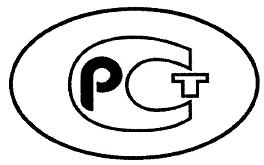 НАЦИОНАЛЬНЫЙСТАНДАРТРОССИЙСКОЙФЕДЕРАЦИИГОСТ Р 10.00.0001–202Х(проект, первая редакция)НАЦИОНАЛЬНЫЙ СТАНДАРТ РОССИЙСКОЙ ФЕДЕРАЦИИЕдиная система информационного моделированияТермины и определенияUnified system for information modeling. Terms and definitions.библиотека компонентов информационной модели86валидация математической модели29валидация цифровой информационной модели26верификация математической модели28верификация цифровой информационной модели27версия59выявление коллизий34данные контроля обобщающие 32данные контроля первичные 31данные о конфигурации62двойник цифровой50дефект30документ электронный интерактивный (вычислимый) 64ЕИП58ЕСИМ1задача поставленная корректно 4задача поставленная некорректно 5зона73зонирование градостроительное 16зоны с особыми условиями использования территорий14зоны функциональные 15идентификация83ИМ35качество 25качество информации20класс84классификация 82коллизия информационной модели33коммуникация 60компонент87конфигурация 61модели расчетные47моделирование информационное 2моделирование информационное зданий и сооружений 3модель информационная 35модель информационная акватории37модель информационная высокого уровня алгоритмизации47модель информационная динамическая 44модель информационная дискретной актуализации48модель информационная недр38модель информационная непрерывной актуализации49модель информационная низкого уровня алгоритмизации45модель информационная ресурсная 40модель информационная среднего уровня алгоритмизации46модель информационная статическая 43модель информационная сценарная 42модель информационная территории36модель информационная техническая 39модель информационная технологическая 41объект антропогенный 8объект линейный 22объект моделирования10объект площадной 23объект точечный 21объект физический9определение модельного вида 52отношение классификации85планирование территориальное 12показатели эффективности рабочего процесса65политика групповая 76права доступа75правила землепользования и застройки18представление информации66прослеживаемость 63пространство для деятельности 67пространство информационное56пространство информационное единое58процесс рабочий 68развитие территорий устойчивое 13регламент69регламент административной и служебной деятельности электронный 74система информационного моделирования 7система информационного моделирования единая1система моделирования72система обработки информации 6СОД57СОД-менеджер80СОИ6справочник по обмену информацией 53среда антропогенная 11среда естественная 24среда искусственная 19среда общих данных57статус версии (документа)70территориальные зоны17ТИМ-автор78ТИМ-координатор81ТИМ-менеджер77ТИМ-пользователь79трансформация данных 71формат (обмена данными) закрытый 55формат (обмена данными) открытый 54цикл жизненный 51activity space67BIM3building information modelling3built environment19calculative document64class84classification82classification relation85communication60configuration61configuration information62identification83IDM53information delivery manual53information environment56information modeling2information representation66information transformation71man-made environment11model view definition52MVD52quality25traceability63unified system for information modeling1version59zone73[1]Градостроительный кодекс Российской федерации 190-ФЗ от 29.12.2004 (в редакции 264-ФЗ от 31.07.2020).УДК 004.9:006.354ОКС01.04091.010.0135.240.6735.240.01Ключевые слова: единая система информационного моделирования, ЕСИМ, термины и определенияКлючевые слова: единая система информационного моделирования, ЕСИМ, термины и определенияКлючевые слова: единая система информационного моделирования, ЕСИМ, термины и определенияРуководитель разработки:Частное учреждениеГоскорпорации «Росатом»«ОЦКС»С.А. ВолковИсполнители:Частное учреждениеГоскорпорации «Росатом»«ОЦКС»А.Б. БолдинЧастное учреждениеГоскорпорации «Росатом»«ОЦКС»И.А. МатюнинаАО “Научно-исследовательский центр “Строительство”П.Д. ЧелышковАО “Научно-исследовательский центр “Строительство”К.Ю. ЛосевАО “Научно-исследовательский центр “Строительство”А.Е. ДавыдовАО “Научно-исследовательский центр “Строительство”Д.А. ЛысенкоАО “Научно-исследовательский центр “Строительство”Е.А. Идрисова